Name_________________________________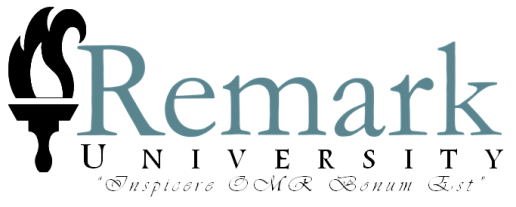 BIO 101-07    	MWF Dr. Diane HarveyIntroduction to Biology: Final Exam Answer SheetMultiple-Choice (2 points each)1.21.41.2.22.42.3.23.43.4.24.44.5.25.45.6.26.46.7.27.47.8.28.48.9.29.49.10.30.50.11.31.51.12.32.52.13.33.53.14.34.54.15.35.55.16.36.56.17.37.57.18.38.58.19.39.59.20.40.60.